FY23 ERM Funding CampusFunding AreaRisks/Opportunities Identified  Amount MSU BozemanUIT Campus Guard risk treatment recommendationExpand endpoint support and 3rd party patching system, Ivanti, to three affiliate campuses, MSU Billings, Great Falls College, and MSU Northern. Addresses need across the MSU affiliation.  $ 50,000 MSU BozemanBIT Training (MUS)As a result of increasing student and employee mental health crisis and unsafe behaviors leading to harm, suicide or homicide, many MUS campuses have created Behavioral Intervention Teams (BITs). Addresses systemwide need. $ 10,000 MSU BozemanResearch Compliance MSU organized a statewide research integrity and compliance conference. This is the first of its kind and fills a needed compliance training gap. Addresses systemwide need. $ 3,000 NorthernFire Alarm PlansThe 1955 fire alarm system is no longer functional and should be brought up to code. $ 15,000 MSU – BSurveillance camerasMSU Billings's City College campus currently does not have any internal or external cameras to provide the necessary security and surveillance measures required by a modern university. $ 30,000 TechEmergency PreparednessCampus safety and emergency preparedness/crisis response were identified as top risks by three campuses across the UM affiliation. Addresses need across the UM affiliation. $ 25,000 TechMulti-factor authenticationReduce risks of ransomware/viruses/phishing attacks $ 10,000 WesternSurveillance camerasIn our ongoing efforts to improve overall campus safety and security, Western identified the need to strategically install surveillance cameras across campus.   $ 20,000 Helena CollegeSurveillance cameras and parking lot lighting Enhanced safety and security through video surveillance and exterior parking lot lighting.  $ 18,000 UMReaderboards in priority buildingsOur current messaging system is 30 years old and no longer supported. UM’s ability to instantaneously message the campus in an emergency is vital to student and employee safety. $ 36,000                    Total ERM Funding                     Total ERM Funding                     Total ERM Funding   $ 217,000 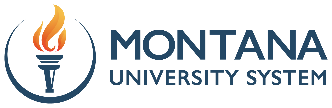 